Motorrad-Tour 2014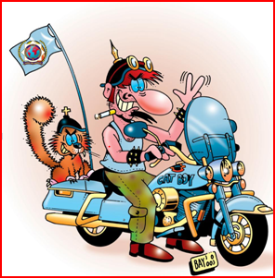 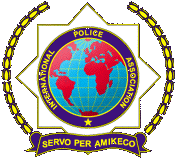 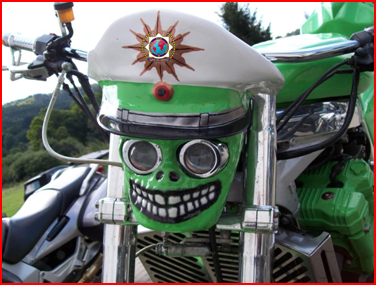 Sachsen-Thüringen-BayernSamstag, 09. August 2014Länge ca. 322 Km (genaue Streckenführung auf Anfrage)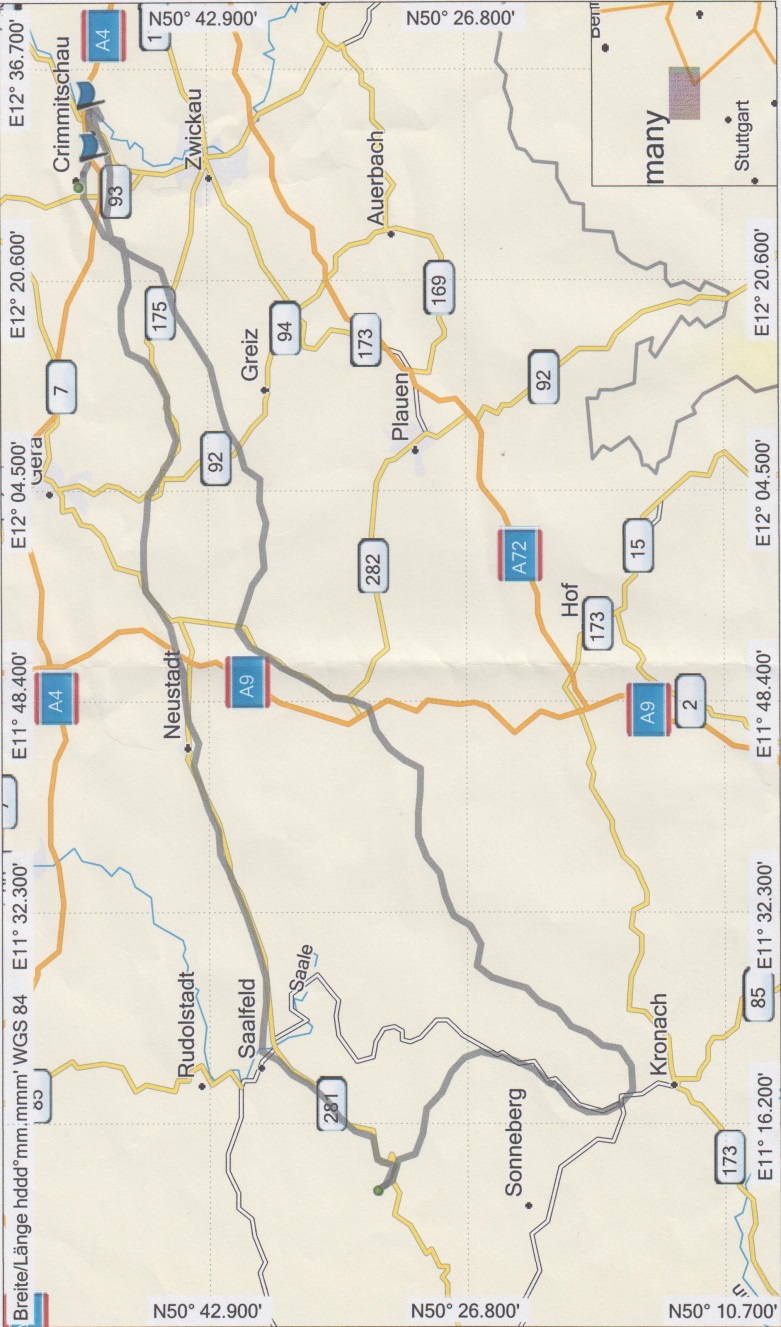 Abfahrt: 09.30 Uhr Parkplatz am Kaufland in MeeraneMeldungen bitte an:Uwe Kretschmar: uw-kretschmar@t-online.de und uwe.kretschmar@polizei.sachsen.de oder Joachim Blitz: Blitz-Meerane@t-online.de und joachim.blitz@polizei.sachsen.de  